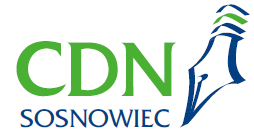 Oferta szkoleń doskonalących
proponowanych przez CDN w Sosnowcu
na rok szkolny 2021 / 2022 1 – 30 kwietnia 2022 r.SZKOLENIA SZKOLENIA SZKOLENIA SZKOLENIA SZKOLENIA SZKOLENIA 4.Golden Five(spotkanie superwizyjne)Dorota Szewczykcertyfikowana trenerkaSZKOLENIE ONLINE3 hAdresat: uczestnicy programu Golden Five7.04.2022(czwartek)godz. 17.00bezpłatne   6. Pozytywna dyscyplinaGrupa dla Nauczycieli
 i Pedagogówcertyfikowane trenerkiSZKOLENIE STACJONARNE12h(3 x 4h)Adresat: nauczyciele wszystkich etapów edukacyjnychLink do zapisów:Grupa 3.https://forms.gle/tpW2x7X2FGjLEWxT7Grupa 4.https://forms.gle/oSsxCMowgmaR6VTp9Grupa 3.cz. I – 6.04.2022cz. II – 7.04.2022cz. III – 20.04.2022cz. IV – 21.04.2022godz. 13.30Grupa 4.cz. I – 22.03.2022cz. II – 29.03.2022cz. III – 5.04.2022cz. IV – 12.04.2022godz. 16.30CDN Sosnowiec, ul. Białostocka 17bezpłatne109.Zabawy muzyczno-ruchowe
w edukacji małego dziecka z uwzględnieniem zróżnicowanych potrzeb rozwojowychPiotr KajaUczestnicy powinni być przygotowani do zajęć ruchowych (odpowiednia odzież i obuwie)SZKOLENIE STACJONARNE8hAdresat: nauczyciele wychowania przedszkolnego 
i wczesnoszkolnego23.04.2022(sobota)
godz. 9:00CDN Sosnowiec, ul. Białostocka 17Uczestnicy powinni być przygotowani do zajęć ruchowych (odpowiednia odzież i obuwie)250 złw tym skrypt w wersji papierowej (nuty, teksty) + materiał audio (mp3)
i multimedia do pobrania ze strony internetowej110.Aktywność twórcza i odtwórcza dzieci w wieku przedszkolnymi wczesnoszkolnym w działaniach muzyczno-ruchowych opartych o ideę Carla Orffa elementem przeciwdziałania skutkom pandemiiPiotr KajaSZKOLENIE STACJONARNE4hAdresat: nauczyciele wychowania przedszkolnego 
i wczesnoszkolnego22.04.2022(piątek)
godz. 16.00CDN Sosnowiec, ul. Białostocka 17Uczestnicy powinni być przygotowani do zajęć ruchowych (odpowiednia odzież i obuwie)150 złw tym skrypt w wersji papierowej (nuty, teksty) + materiał audio (mp3)
i multimedia do pobrania ze strony internetowej119.Zaburzenia funkcjonowania zmysłu wzroku, dotyku i propriocepcji.Zastosowanie elementów terapii integracji sensorycznej podczas zajęć edukacyjno-terapeutycznych 
z dziećmi.Agata Hesse-SzymonowiczSZKOLENIE STACJONARNE4h21.04.2022(czwartek)
godz. 16.00ZSO Nr 5 w Sosnowcu 
ul. Bohaterów Monte Cassino 46 
(Dział Rehabilitacji)obowiązkowy luźny/sportowy strój i obuwie zmienne150 zł121.Sprawna ręka, bystre oko.Chwyt, manipulacja, koordynacja oko-ręka, percepcja wzrokowa.(Przeciwdziałanie skutkom Covid-19)Agata Hesse-SzymonowiczSZKOLENIE STACJONARNE4hAdresat: nauczyciele przedszkoli, szkół podstawowych, terapeuci WWR, psycholodzy, pedagodzy, pedagodzy specjalni, logopedzi, terapeuci zajęciowi, fizjoterapeuci, rodzice7.04.2022(czwartek)
godz. 16.00ZSO Nr 5 w Sosnowcu 
ul. Bohaterów Monte Cassino 46 
(Dział Rehabilitacji)obowiązkowy luźny/sportowy strój i obuwie zmienne150 zł124.Kodowanie,  co to znaczy?                                        Beata ŚlęczkaSZKOLENIE STACJONARNE3hAdresat: nauczyciele wychowania przedszkolnego6.04.2022(środa)
godz. 17.00CDN Sosnowiec, ul. Białostocka 1760 zł126.Dziecko ze specjalnymi potrzebami edukacyjnymi w przedszkoluJoanna Śliwińska-KocięckaSZKOLENIE STACJONARNE4hAdresat: nauczyciele wychowania przedszkolnego22.04.2022(piątek)
godz. 16.30CDN Sosnowiec, ul. Białostocka 1760 zł151.Aktywizujące metody w edukacji - skuteczne, motywujące, 
rozwijające  kreatywność 
i przedsiębiorczość uczniówJoanna Piećko-SzopińskaSZKOLENIE ONLINE3 hAdresat: nauczyciele wszystkich etapów edukacyjnych4.04.2022(poniedziałek)
godz. 17.0060 złSIECI WSPÓŁPRACY I SAMOKSZTAŁCENIASzkolenia stacjonarneSIECI WSPÓŁPRACY I SAMOKSZTAŁCENIASzkolenia stacjonarneSIECI WSPÓŁPRACY I SAMOKSZTAŁCENIASzkolenia stacjonarneSIECI WSPÓŁPRACY I SAMOKSZTAŁCENIASzkolenia stacjonarneSIECI WSPÓŁPRACY I SAMOKSZTAŁCENIASzkolenia stacjonarneSIECI WSPÓŁPRACY I SAMOKSZTAŁCENIASzkolenia stacjonarne99.Sieć Współpracy i Samokształcenia dla Dyrektorów Szkół i Placówek (Współpraca z RODN WOM 
w Katowicach)SZKOLENIE STACJONARNE2hAdresat: Dyrektorzy Szkół i Placówek4.04.2022(poniedziałek)
godz. 10.0040 ZŁKOSZT     ROCZNY98.Sieć Współpracy i Samokształcenia dla Dyrektorów Przedszkoli  (Współpraca z RODN WOM 
w Katowicach)SZKOLENIE STACJONARNE2hAdresat: Dyrektorzy Przedszkoli26.04.2022(wtorek)
godz. 9.0040 ZŁKOSZT     ROCZNY100.Sieć Współpracy i Samokształcenia dla Psychologów i PedagogówPPP1 i CDN w Sosnowcu  SZKOLENIE ONLINE2hAdresat: psycholodzy i pedagodzyLink do zapisu:https://forms.gle/seeoTmpDbUcP8GwHA12.04.2022(wtorek)
godz. 10.00bezpłatneSZKOLENIA Z OFERTY DODATKOWEJSZKOLENIA Z OFERTY DODATKOWEJSZKOLENIA Z OFERTY DODATKOWEJSZKOLENIA Z OFERTY DODATKOWEJSZKOLENIA Z OFERTY DODATKOWEJSZKOLENIA Z OFERTY DODATKOWEJIV.1Podstawowy kurs języka ukraińskiegoIrina Osadtsiv 
(nauczyciel j. ukraińskiego)SZKOLENIE ONLINE1hAdresat: nauczyciele wszystkich etapów edukacyjnychGrupa 1.cz. I – 22.03.2022cz. II – 29.03.2022cz. III – 5.04.2022cz. IV – 12.04.2022godz. 18.30Grupa 2.cz. I – 24.03.2022cz. II – 30.03.2022cz. III – 6.04.2022cz. IV – 13.04.2022godz. 18.30bezpłatneIV.2Przygody z instrumentamiPiotr KajaSZKOLENIE ONLINEna platformie TEAMS4hAdresaci: nauczyciele wychowania przedszkolnego 
i nauczania początkowego oraz świetlic szkolnychW programie: Pokażę Wam jak gram – zabawy integracyjne 
z instrumentami. Markowanie gry 
na instrumentach. „Skóra”, „drewno” i „metal”. Kodowanie podstawowych schematów rytmicznych. Odtwarzanie prostych rytmów. Muzykowanie indywidualne i zbiorowe 
na instrumentach z poszczególnych grup instrumentalnych.12.04.2022(wtorek)
godz. 17.00100 złIV.3Uczeń z doświadczeniem migracji w szkoleAnna Dzięgiel 
SZKOLENIE ONLINE3h x 2Adresat: nauczyciele wszystkich etapów edukacyjnychRejestracja przez ORE: https://szkolenia.ore.edu.pl/Rejestracja/Termin/17b021b3-6037-4c50-80ec-9f5134fdcb2c01.04.2022 cz. I(piątek)
godz. 16.3008.04.2022 cz. II(piątek)
godz. 16.30bezpłatneIV.4Profilaktyka uzależnień behawioralnych i  zachowań ryzykownych prezentowanych w sieci.Wirtualny świat dzieci – granice
 i możliwości cz. IDomowe zasady ekranowe cz. IIKatarzyna KudybaSzkolenie finansowane ze środków Gminy Sosnowiecwykład 
z elementami warsztatuSZKOLENIE ONLINE6h2x3hAdresat: nauczyciele wszystkich etapów edukacyjnych, rodziceLink do zapisu dla nauczycieli: https://forms.gle/YWm8a9L1kL3euJEg9Link do zapisu dla rodziców: zhttps://forms.gle/bMHAS8FiWY5BxgZS821.04.2022 cz. I(czwartek)godz. 18.0026.04.2022 cz. II(wtorek)godz. 18.00bezpłatne